INTM489804 Specific tangible asset examplesExample 1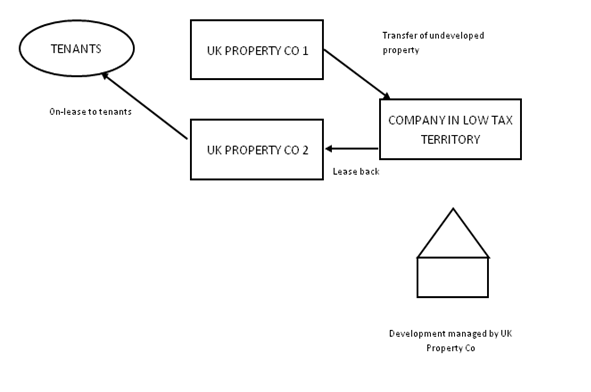 